COCINA EN CASATamales (México)Fuente: bonviveur.esLos tamales son uno de los platos más típicos de México. La receta consiste en una masa de maíz que se rellena de diferentes ingredientes y se hacen al vapor envueltos en hojas de plátano o de maíz. Pueden ser dulces o salados. Con los pasos que detallamos a continuación puedes conseguir unos tamales deliciosos.Ingredientes:1 kg de masa de maíz nixtamalizado para tamales o harina de maíz nixtamalizada100 g de manteca de cerdoCaldo de pollo (según necesidad)Pasta para preparar mole Poblano100 g de queso de OaxacaRajas de jalapeños2 tomates (opcional)1 cebollas (opcional)2 pechugas de polloHojas de plátanoSalPreparación:Cocer las pechugas para hacer el caldo, reservar pechugas y caldo para las diferentes preparaciones que lo utilizaremosDesvenar las rajas de jalapeños, cortar el tomate en concasse y la cebolla en julianaPochar la cebolla y el tomate hasta que estén bien reducidosDisolver la pasta de mole poblano en el caldo, hervir unos minutos hasta que espese y estará listoDeshebrar las pechugas y mezclar con el mole poblano, reservar para rellenar los tamalesEn un cazo derretir la manteca de cerdo y mezclarla en un bol con la masa de maíz para tamalesIncorporar el caldo de pollo a la masa de tamales hasta tener la textura y consistencia deseadasPara montar los tamales cortar una hoja de plátano y colocar un pegote de masa en el centro, poner el relleno deseado y cerrar como un paquetito anudado con hilo de estrazaPara diferenciar los tamales hacer diferentes tipos de anudadosCocer al vapor durante 45-50 minutos los tamalesServir los tamales tal cual o acompañarlos de alguna salsa o de un pico de gallo.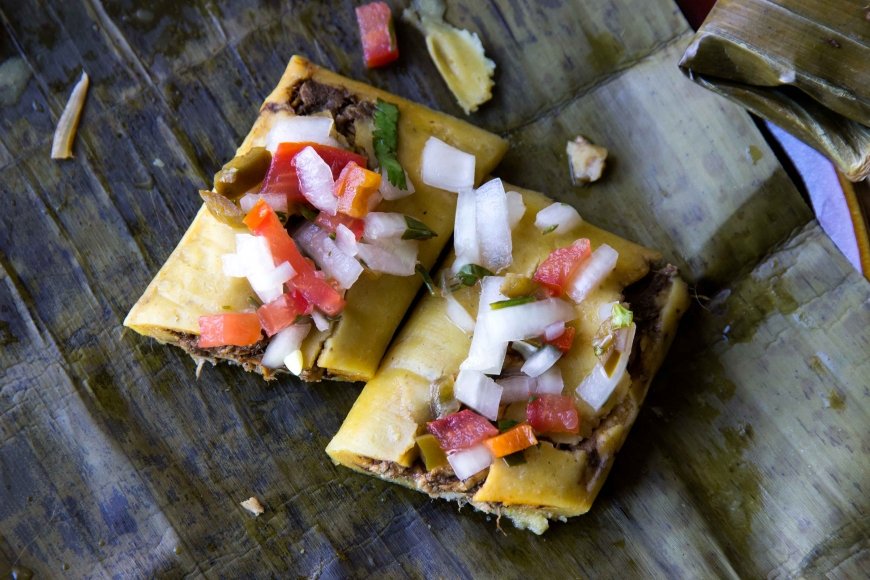 